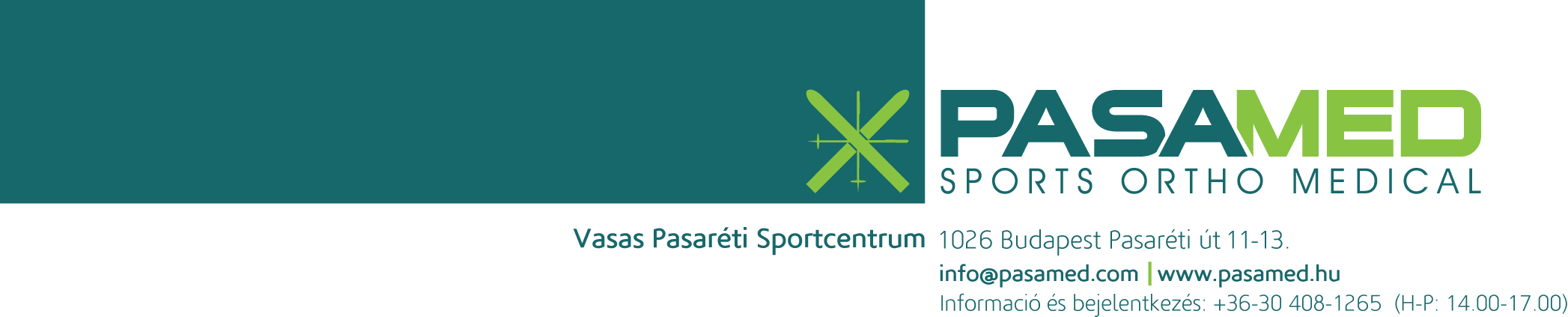 BEUTALÓCorehab ÁllapotfelmérésJavaslom, alulírott……………………………... keresztszalag pótlás utáni állapotfelmérését.Diagnózis……………………..            Műtét időpontja…………………….Beutaló orvos aláírás……………………..                           …………………….                                                                                                     Orvosi pecsét    Dátum:    